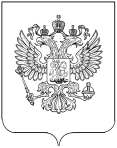 РОССТАТТЕРРИТОРИАЛЬНЫЙ ОРГАН ФЕДЕРАЛЬНОЙ СЛУЖБЫ ГОСУДАРСТВЕННОЙ СТАТИСТИКИ ПО РЕСПУБЛИКЕ ДАГЕСТАН(Дагестанстат)ПРЕСС-РЕЛИЗВо вторник, 20 февраля, в 14.00 в конференц-зале Дагестанстата, прошла пресс-конференция ведомства с участием ряда региональных СМИ (РИА «Дагестан», «Черновик», «Лезги Газет», «Зори Табасарана», РГВК «Дагестан».В рамках пресс-конференции выступила руководитель Дагестастата Айганат Шевкетовна  Эфендиева с освещением предварительных итогов 2017 года по основным экономическим и социальным показателям Республики Дагестан, а также по предварительным итогам Всероссийской сельскохозяйственной переписи 2016 года.Было отмечено, что по итогам 2017 года социально-экономическая ситуация в Дагестане в целом демонстрировала положительную динамику темпов роста основных экономических показателейВ ходе встречи с журналистами были даны ответы на вопросы по всем интересующим вопросам: наличия в республике большого поголовья малого и крупного рогатого скота, инвестиционной деятельности, уровню потребительских цен, среднемесячной заработной платы и среднедушевых  денежных доходов населения, уровню инфляции и прочее.   Также были  затронуты вопросы достоверности статистических данных, инициирования проверок при наличии вопросов по тем или иным отчетным данным и так далее.Вышедшие материалы СМИ:РГВК «Дагестан» http://rgvktv.ru/obshchestvo/50514РИА«Дагестан» https://www.riadagestan.ru/news/tourism_events/dagstat_rasskazal_ob_ekonomicheskom_i_sotsialnom_razvitii_dagestana_za_2017_god/Газета «Черновик» https://chernovik.net/content/lenta-novostey/selhozperepis-podtverdila-chislo-dagestanskih-baranov-i-ovec